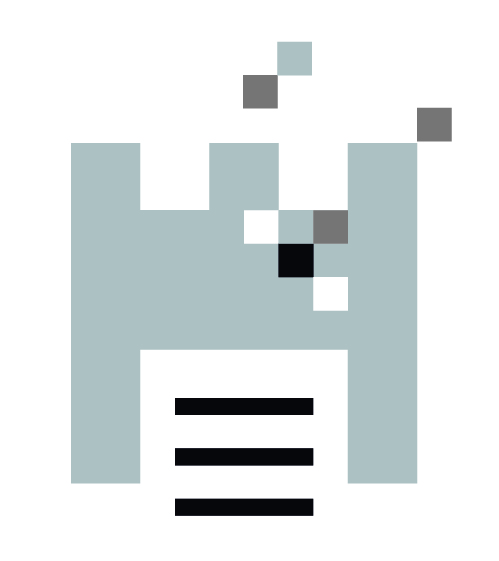 Бюджетное образовательное учреждение дополнительного образования города Омска"Центр творческого развития и гуманитарного образования "Перспектива"ул. Лизы Чайкиной, д. 3, г. Омск, 644027, т/ф 8(3812) 536109,  gmc_omsk@mail.ru «Инженерный кластер»Инженерно-техническое образование в системе дошкольного, школьного основного и дополнительного образования.С февраля 2020 года реализуется проект «Инженерный кластер», целью которого являетсясоздание единого образовательного пространства для ранней профориентации и формирования у учащихся компетенций в области профессий инженерно-технической направленности.Для успешной реализации модели образовательного кластера необходимо подготовить квалифицированные кадры, для этого на базе БОУ ДО г. Омска «ЦТРиГО «Перспектива» в период с февраля по май 2020 года были организованысеминары и другие методические события для педагогов и руководителей образовательных организаций –участников проекта.Результатом этой работы стало развитие профессиональных компетенций педагогов по созданию детских проектов и исследовательских работ, также были  разработаны образовательные модули технической и естественнонаучной направленности для детей дошкольного и основного школьного образования. С августа по сентябрь 2020 года проведена рекламная кампания по формированию образовательного пространства проекта.  Проведен анализ ресурсов образовательных учреждений, которые решились на участие в проекте, опрос родителей и учащихся по выявлению определенных инженерных предпочтений у всех участников образовательного пространства.Разработаны  8 образовательных модулей для обучения детей дошкольного возраста и 1 модуль для учащихся средней и старшей школы. Модули образовательного пространства предоставляют возможность отработать образовательные задачи и технологии развития продуктивного мышления и технических способностей детей уже на базовой, первой ступени образования в дошкольном образовательном учреждении, создать условия для формирования интереса у детей к инженерной деятельности с самого раннего возраста.Образовательные модули прошли экспертизу и выгружены в автоматизированной информационной системе «Навигатор дополнительного образования».С 1 сентября 2020 года утверждено расписание занятий и велось обучение по модулям проекта «Инженерный кластер» в четырех дошкольных образовательных учреждениях (детские сады № 119,112, 140,369) и одной школе № 67. Некоторые образовательные учреждения, планировавшие участие в данном проекте, выбыли по причине кадрового недостатка и проблем с организацией образовательного процесса в период пандемии.По сертификату персонифицированного финансирования дополнительного образования прошло обучение 50 % от всего количества детей, вошедших в проект «Инженерный кластер».С февраля по март 2021 года прошли заочный и очный этапы интеллектуально-творческого конкурса «ЛюбоЗнайка», где участники проекта «Инженерный кластер» заняли призовое место.Сапелкин Никита, воспитанник «Центра развития ребенка – Детский сад № 140», которого подготовила педагог «Перспективы» Касьянова Татьяна Владимировна занял первое место.Для всех участников проекта проведена презентация проектных работ обучающихся как результат освоения образовательных модулей «Инженерного кластера».В 4 квартале 2021 года планируетсяработа по анализу и устранению ошибок в реализации основных направлений проекта для всех участников образовательного пространства.